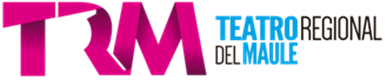 FICHA DE INSCRIPCION CONCURSO 
ORQUESTA CLÁSICA REGIONAL DEL MAULEDatos PersonalesAntecedentes CurricularesFIRMA...........................................................................CARGO AL QUE POSTULA:NOMBRES:APELLIDOS:NACIONALIDAD:R.U.T.:FECHA NACIMIENTO:DIRECCION:FONO:EMAIL:NIVEL DE ESTUDIOS MUSICALESORQUESTA DONDE TRABAJA O TRABAJÓACTUACIONES COMO SOLISTAINDIQUE SI HA CUMPLIDO FUNCIÓN DE JEFE DE FILA Y DÓNDE